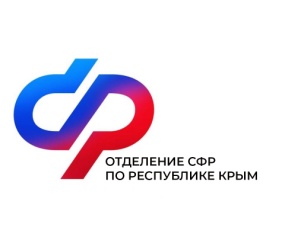 В России оформлено более 231 тыс. электронных сертификатов на технические средства реабилитацииСоциальный фонд к настоящему времени оформил более 231 тыс. электронных сертификатов на технические средства реабилитации (ТСР) на общую сумму свыше 4,8 млрд рублей.В электронном каталоге Фонда представлено более 6,9 тыс. изделий реабилитации от 740 производителей и поставщиков. В нем можно найти цены, а также адреса магазинов, принимающих к оплате электронные сертификаты. Список постоянно расширяется.Сертификат содержит информацию о виде изделия, которое можно приобрести с его помощью. Это может быть слуховой аппарат, кресло-коляска, костыли, трости — всё, что предусмотрено законом. Также сертификат содержит информацию о периоде его действия: сейчас он составляет 12 месяцев, но не больше срока, указанного для проведения реабилитации согласно индивидуальной программе реабилитации или абилитации гражданина с инвалидностью.В сертификате также прописано количество изделий реабилитации, которые можно приобрести с его помощью, и максимальная стоимость ТСР, покупку которого можно оплатить сертификатом без использования дополнительных средств.Работает электронный сертификат практически так же, как и обычная банковская карта: им можно мгновенно оплатить выбранный товар. Воспользоваться сертификатом можно и в офлайн-магазинах или торгово-сервисных предприятиях, подключенных к эквайрингу либо размещенных на маркетплейсах.Оформить сертификат, получить его и заказать необходимое средство реабилитации можно не выходя из дома в личном кабинете Соцфонда или на портале Госуслуг.Электронный сертификат дополняет, а не заменяет существующие способы обеспечения техническими средствами реабилитации.